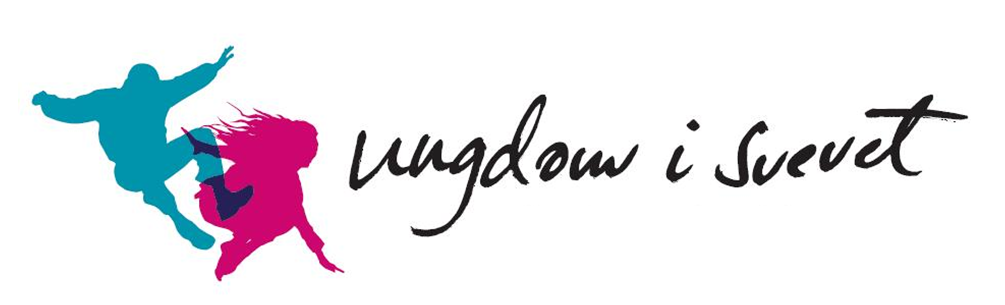 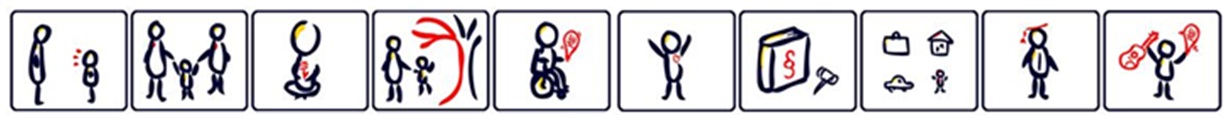 INVITASJON TIL SAMARBEIDSMØTE OM BARN OG UNGE I NORDLANDTID: 20. MAI KL. 10.00 – 15.00STED: PBL-BYGGET, PRINSENS GATE 91, BODØDAGSORDEN:10.00 – 10.15	Velkommen og orientering fra Fylkesmannen10.15 – 11.00	NY GIV – hva nå v/Else Marie Ness og Knut Nikolaisen11.00 – 11.15	Pause11.15 - 11.45	Korus Nord – satsing på Barn og unge v/Turid Antonsen11.45 – 12.15	Lunsj12.15 – 12.45	BUF-etat – veien videre etter omorganisering v/ Margrete Grinaker Berle12.45 – 13.15 	Barnehuset – v/ Siv Anita Bjørnsen13.15 – 13.45	 Universitetet i Nordland – satser på barn og unge i utdanning og forskning v/ Reidun    		 Follesø, Catrine T. Halås og Nils Ole Nilsen13.45 – 14.00	Pause14.00 – 14.50	Innspill og diskusjon14.50 – 15.00	Oppsummering og veien videre